 Manzanita Charter Middle School____________                                 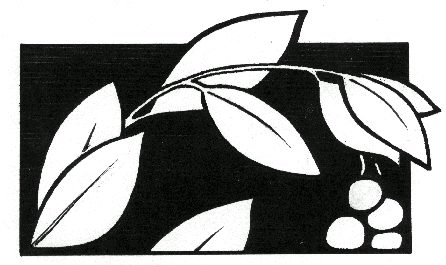 461 33rd Street, Richmond, CA 94804 ~  (510) 222-3500 ~  Fax (510) 222-3555www.manzy.org12 de febrero de 2021Estimado padre/tutor de la escuela Manzanita Charter Middle School:El California Healthy Youth Act, una ley estatal de California, requiere que la enseñanza de salud sexual integral y educación para la prevención del VIH (virus de inmunodeficiencia humana) sea provista a los estudiantes por lo menos una vez en secundaria y una vez en preparatoria, a partir del séptimo grado.La instrucción debe exhortar a los estudiantes a comunicarse con sus padres, tutores u otros adultos de confianza sobre la sexualidad humana. La instrucción debe ser médicamente exacta, apropiada para cada edad e inclusiva de todos los estudiantes. Debe incluir lo siguiente:Información sobre el VIH y otras infecciones de transmisión sexual (ITS), incluyendo transmisión, métodos aprobados por la U.S. Food and Drug Administration (FDA) para prevenir el VIH y las ITS y tratamientosInformar que la abstinencia es la única forma segura de prevenir un embarazo no deseado, el VIH y otras ITS e información sobre el valor de retrasar las actividades sexualesDiscutir los aspectos sociales del VIH Y el SIDAInformación sobre cómo tener acceso a los recursos para el cuidado de la salud sexual y reproductivaInformación sobre el embarazo, incluyendo los métodos anticonceptivos aprobados por la FDA para prevenir el embarazo, opciones del embarazo, cuidado prenatal y la ley de entrega segura de recién nacidosInformación sobre orientación sexual y género, incluyendo el daño causado por estereotipos negativos de géneroInformación sobre relaciones saludables y cómo evitar situaciones y conductas dañinas para la saludUsted puede revisar todo el material escrito y audiovisual que se usará durante la instrucción en http://3rs.org/3rs-curriculum/3rs-curric-search/. Si tiene preguntas, por favor consulte con Ms. Brooking o Ms. Chantel. Puede solicitar una copia del California Healthy Youth Act (Código Educativo de California Secciones 51930-51939) contactando a Manzanita Charter Middle School.La instrucción será impartida por Elizabeth Brooking.La ley le permite remover a su estudiante de la instrucción. Si no desea que su estudiante participe en la enseñanza de salud sexual integral y educación para la prevención del VIH, por favor solicítelo por escrito a Ms. Brooking o Ms. Chantel antes de 2 de marzo de 2021.Atentamente, Chantel CaldwellPrincipalPara más información y recursos, visite http://www.aclunc.org/sex_ed.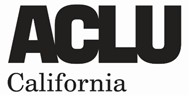 Si le preocupa que su escuela no esté cumpliendo con la ley, contacte a la ACLU para solicitar ayuda.